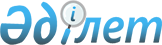 2021-2023 жылдарға арналған Басықара ауылдық округінің бюджеті туралыҚызылорда облысы Қазалы аудандық мәслихатының 2020 жылғы 25 желтоқсандағы № 549 шешімі. Қызылорда облысының Әділет департаментінде 2020 жылғы 29 желтоқсанда № 7986 болып тіркелді.
      "Қазақстан Республикасының Бюджет кодексі" Қазақстан Республикасының 2008 жылғы 4 желтоқсандағы Кодексінің 75-бабының 2-тармағына, "Қазақстан Республикасындағы жергілікті мемлекеттік басқару және өзін-өзі басқару туралы" Қазақстан Республикасының 2001 жылғы 23 қаңтардағы Заңының 6-бабының 2-7-тармағына сәйкес, Қазалы аудандық мәслихаты ШЕШІМ ҚАБЫЛДАДЫ:
      1. 2021-2023 жылдарға арналған Басықара ауылдық округінің бюджеті тиісінше 1, 2, 3 – қосымшаларға сәйкес, оның ішінде 2021 жылға мынадай көлемдерде бекітілсін:
      1) кірістер – 63290 мың теңге, оның ішінде:
      салықтық түсімдер – 1840 мың теңге;
      трансферттер түсімі – 61450 мың теңге;
      2) шығындар – 63342,7 мың теңге, оның ішінде;
      3) таза бюджеттік кредиттеу – 0;
      бюджеттік кредиттер – 0;
      бюджеттік кредиттерді өтеу – 0;
      4) қаржы активтерімен операциялар бойынша сальдо – 0;
      қаржы активтерін сатып алу – 0;
      мемлекеттің қаржы активтерін сатудан түсетін түсімдер – 0;
      5) бюджет тапшылығы (профициті) – -52,7 мың теңге;
      6) бюджет тапшылығын қаржыландыру (профицитін пайдалану) – 52,7 мың теңге.
      Ескерту. 1-тармақ жаңа редакцияда - Қызылорда облысы Қазалы аудандық мәслихатының 19.07.2021 № 71 шешімімен (01.01.2021 жылдан бастап қолданысқа енгізіледі).


      2. 2021 жылға арналған аудандық бюджетте ауылдық округ бюджетіне республикалық бюджет қаражаты есебінен төмендегідей ағымдағы нысаналы трансферттердің қаралғаны ескерілсін:
      1) мәдениет саласы 1473 мың теңге.
      2-1. 2021 жылға арналған аудандық бюджетте ауылдық округ бюджетіне төмендегідей ағымдағы нысаналы трансферттердің қаралғандығы ескерілсін:
      1) әкім аппараты қызметін қамтамасыз ету шығындарына 7300 мың теңге.
      Ескерту. Шешім 2-1-тармақпен толықтырылды - Қызылорда облысы Қазалы аудандық мәслихатының 12.03.2021 № 30 (01.01.2021 жылдан бастап қолданысқа енгізіледі); өзгеріс енгізілді - Қызылорда облысы Қазалы аудандық мәслихатының 19.07.2021 № 71 (01.01.2021 жылдан бастап қолданысқа енгізіледі) шешімдерімен.


      3. Осы шешім 2021 жылғы 1 қаңтардан бастап қолданысқа енгізіледі және ресми жариялауға жатады. 2021 жылға арналған Басықара ауылдық округінің бюджеті
      Ескерту. 1-қосымша жаңа редакцияда - Қызылорда облысы Қазалы аудандық мәслихатының 19.07.2021 № 71 шешімімен (01.01.2021 жылдан бастап қолданысқа енгізіледі). 2022 жылға арналған Басықара ауылдық округінің бюджеті 2023 жылға арналған Басықара ауылдық округінің бюджеті
					© 2012. Қазақстан Республикасы Әділет министрлігінің «Қазақстан Республикасының Заңнама және құқықтық ақпарат институты» ШЖҚ РМК
				
      Қазалы аудандық мәслихатының кезектен
тыс LXХІ сессиясының төрағасы

А. ОРЫМБАЕВ

      Қазалы аудандық
мәслихат хатшысы

К. НАЗЫМБЕКОВ
Қазалы аудандық мәслихатының2020 жылғы 25 желтоқсандағы № 549шешіміне 1-қосымша
Санаты
Санаты
Санаты
Санаты
Сомасы, мың теңге
Сыныбы
Сыныбы
Сыныбы
Сомасы, мың теңге
Кіші сыныбы
Кіші сыныбы
Сомасы, мың теңге
Атауы
Сомасы, мың теңге
1. Кірістер
63290
1
Салықтық түсімдер
1840
04
Меншiкке салынатын салықтар
1840
1
Мүлiкке салынатын салықтар
15
3
Жер салығы
58
4
Көлiк құралдарына салынатын салық
1767
4
Трансферттердің түсімдері
61450
02
Мемлекеттiк басқарудың жоғары тұрған органдарынан түсетiн трансферттер
61450
3
Аудандардың (облыстық маңызы бар қаланың) бюджетінен трансферттер
61450
Функционалдық топ
Функционалдық топ
Функционалдық топ
Функционалдық топ
Бюджеттік бағдарламалардың әкiмшiсi
Бюджеттік бағдарламалардың әкiмшiсi
Бюджеттік бағдарламалардың әкiмшiсi
Бағдарлама
Бағдарлама
Атауы
2. Шығындар
63342,7
1
Жалпы сипаттағы мемлекеттiк қызметтер
40617
124
Аудандық маңызы бар қала, ауыл, кент, ауылдық округ әкімінің аппараты
40617
001
Аудандық маңызы бар қала, ауыл, кент, ауылдық округ әкімінің қызметін қамтамасыз ету жөніндегі қызметтер
33517
022
Мемлекеттік органның күрделі шығыстары
7100
7
Тұрғын үй-коммуналдық шаруашылық
6395
124
Аудандық маңызы бар қала, ауыл, кент, ауылдық округ әкімінің аппараты
6395
008
Елді мекендердегі көшелерді жарықтандыру
3738
009
Елді мекендердің санитариясын қамтамасыз ету
525
011
Елді мекендерді абаттандыру мен көгалдандыру
2132
8
Мәдениет, спорт, туризм және ақпараттық кеңістiк
16328
124
Аудандық маңызы бар қала, ауыл, кент, ауылдық округ әкімінің аппараты
16328
006
Жергілікті деңгейде мәдени-демалыс жұмысын қолдау
16328
15
Трансферттер
2,7
124
Аудандық маңызы бар қала, ауыл, кент, ауылдық округ әкімінің аппараты
2,7
048
Пайдаланылмаған (толық пайдаланылмаған) нысаналы трансферттерді қайтару
2,7
3. Таза бюджеттік кредиттеу
0
Бюджеттік кредиттер
0
Бюджеттік кредиттерді өтеу
0
4. Қаржы активтерімен операциялар бойынша сальдо
0
Қаржы активтерін сатып алу
0
Мемлекеттің қаржы активтерін сатудан түсетін түсімдер
0
5. Бюджет тапшылығы (профициті)
-52,7
6. Бюджет тапшылығын қаржыландыру (профицитін пайдалану)
52,7
8
Бюджет қаражатының пайдаланылатын қалдықтары
52,7
01
Бюджет қаражаты қалдықтары
52,7
1
Бюджет қаражатының бос қалдықтары
52,7Қазалы аудандық мәслихатының2020 жылғы 25 желтоқсандағы № 549шешіміне 2-қосымша
Санаты
Санаты
Санаты
Санаты
Сомасы, мың теңге
Сыныбы
Сыныбы
Сыныбы
Сомасы, мың теңге
Кіші сыныбы
Кіші сыныбы
Сомасы, мың теңге
Атауы
Сомасы, мың теңге
1. Кірістер
56211
1
Салықтық түсімдер
1902
04
Меншiкке салынатын салықтар
1902
1
Мүлiкке салынатын салықтар
15
3
Жер салығы
49
4
Көлiк құралдарына салынатын салық
1838
4
Трансферттердің түсімдері
54309
02
Мемлекеттiк басқарудың жоғары тұрған органдарынан түсетiн трансферттер
54309
3
Аудандардың (облыстық маңызы бар қаланың) бюджетінен трансферттер
54309
Функционалдық топ
Функционалдық топ
Функционалдық топ
Функционалдық топ
Бюджеттік бағдарламалардың әкiмшiсi
Бюджеттік бағдарламалардың әкiмшiсi
Бюджеттік бағдарламалардың әкiмшiсi
Бағдарлама
Бағдарлама
Атауы
2. Шығындар
56211
1
Жалпы сипаттағы мемлекеттiк қызметтер
35110
124
Аудандық маңызы бар қала, ауыл, кент, ауылдық округ әкімінің аппараты
35110
001
Аудандық маңызы бар қала, ауыл, кент, ауылдық округ әкімінің қызметін қамтамасыз ету жөніндегі қызметтер
35110
7
Тұрғын үй-коммуналдық шаруашылық
6651
124
Аудандық маңызы бар қала, ауыл, кент, ауылдық округ әкімінің аппараты
6651
008
Елді мекендердегі көшелерді жарықтандыру
3888
009
Елді мекендердің санитариясын қамтамасыз ету
546
011
Елді мекендерді абаттандыру мен көгалдандыру
2217
8
Мәдениет, спорт, туризм және ақпараттық кеңістiк
14450
124
Аудандық маңызы бар қала, ауыл, кент, ауылдық округ әкімінің аппараты
14450
006
Жергілікті деңгейде мәдени-демалыс жұмысын қолдау
14450
3. Таза бюджеттік кредиттеу
0
Бюджеттік кредиттер
0
Бюджеттік кредиттерді өтеу
0
4. Қаржы активтерімен операциялар бойынша сальдо
0
Қаржы активтерін сатып алу
0
Мемлекеттің қаржы активтерін сатудан түсетін түсімдер
0
5. Бюджет тапшылығы (профициті)
0
6. Бюджет тапшылығын қаржыландыру (профицитін пайдалану)
0Қазалы аудандық мәслихатының2020 жылғы 25 желтоқсандағы № 549шешіміне 3-қосымша
Санаты
Санаты
Санаты
Санаты
Сомасы, мың теңге
Сыныбы
Сыныбы
Сыныбы
Сомасы, мың теңге
Кіші сыныбы
Кіші сыныбы
Сомасы, мың теңге
Атауы
Сомасы, мың теңге
1. Кірістер
56211
1
Салықтық түсімдер
1902
04
Меншiкке салынатын салықтар
1902
1
Мүлiкке салынатын салықтар
15
3
Жер салығы
49
4
Көлiк құралдарына салынатын салық
1838
4
Трансферттердің түсімдері
54309
02
Мемлекеттiк басқарудың жоғары тұрған органдарынан түсетiн трансферттер
54309
3
Аудандардың (облыстық маңызы бар қаланың) бюджетінен трансферттер
54309
Функционалдық топ
Функционалдық топ
Функционалдық топ
Функционалдық топ
Бюджеттік бағдарламалардың әкiмшiсi
Бюджеттік бағдарламалардың әкiмшiсi
Бюджеттік бағдарламалардың әкiмшiсi
Бағдарлама
Бағдарлама
Атауы
2. Шығындар
56211
1
Жалпы сипаттағы мемлекеттiк қызметтер
35110
124
Аудандық маңызы бар қала, ауыл, кент, ауылдық округ әкімінің аппараты
35110
001
Аудандық маңызы бар қала, ауыл, кент, ауылдық округ әкімінің қызметін қамтамасыз ету жөніндегі қызметтер
35110
7
Тұрғын үй-коммуналдық шаруашылық
6651
124
Аудандық маңызы бар қала, ауыл, кент, ауылдық округ әкімінің аппараты
6651
008
Елді мекендердегі көшелерді жарықтандыру
3888
009
Елді мекендердің санитариясын қамтамасыз ету
546
011
Елді мекендерді абаттандыру мен көгалдандыру
2217
8
Мәдениет, спорт, туризм және ақпараттық кеңістiк
14450
124
Аудандық маңызы бар қала, ауыл, кент, ауылдық округ әкімінің аппараты
14450
006
Жергілікті деңгейде мәдени-демалыс жұмысын қолдау
14450
3. Таза бюджеттік кредиттеу
0
Бюджеттік кредиттер
0
Бюджеттік кредиттерді өтеу
0
4. Қаржы активтерімен операциялар бойынша сальдо
0
Қаржы активтерін сатып алу
0
Мемлекеттің қаржы активтерін сатудан түсетін түсімдер
0
5. Бюджет тапшылығы (профициті)
0
6. Бюджет тапшылығын қаржыландыру (профицитін пайдалану)
0